Билим берүү жаатындагы УСК статистикасы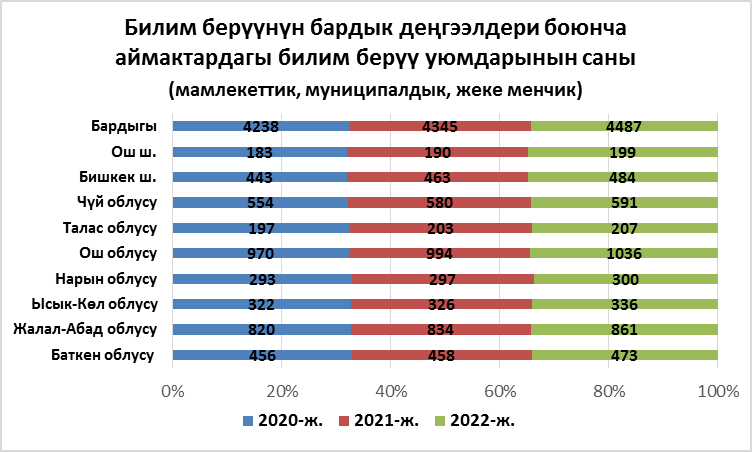 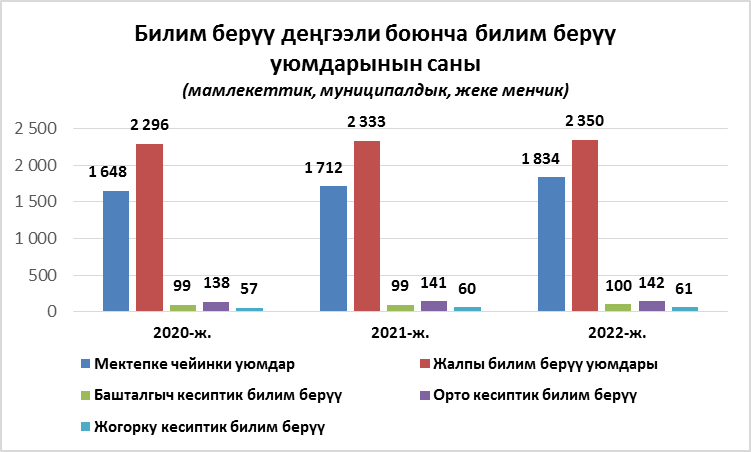 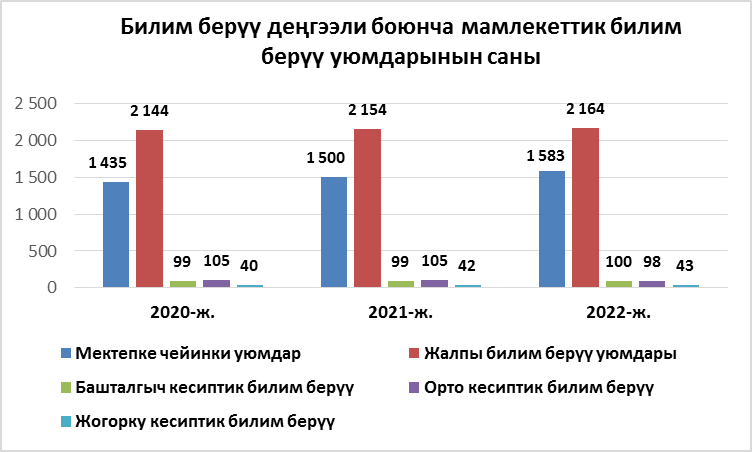 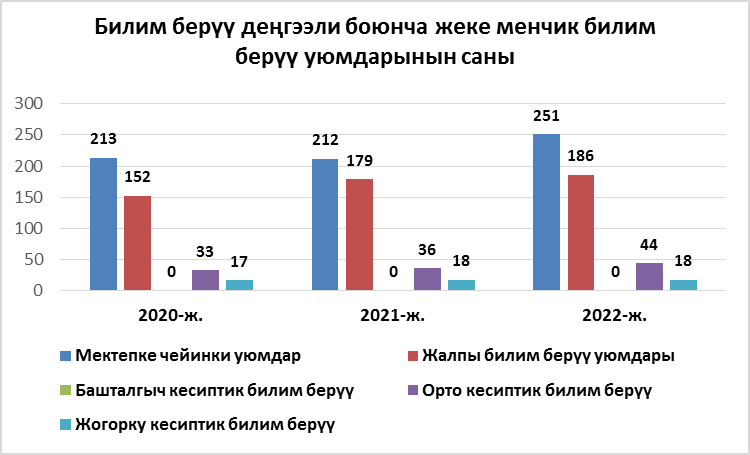 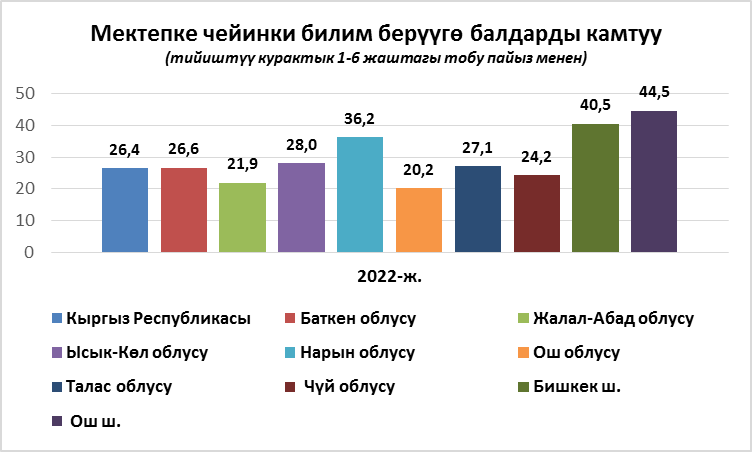 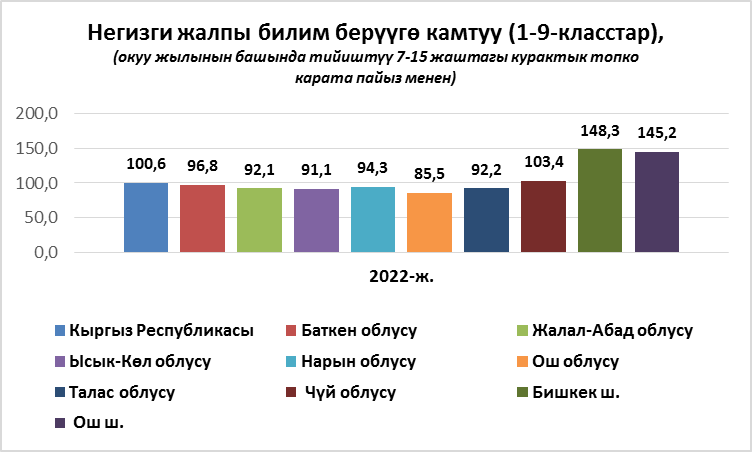 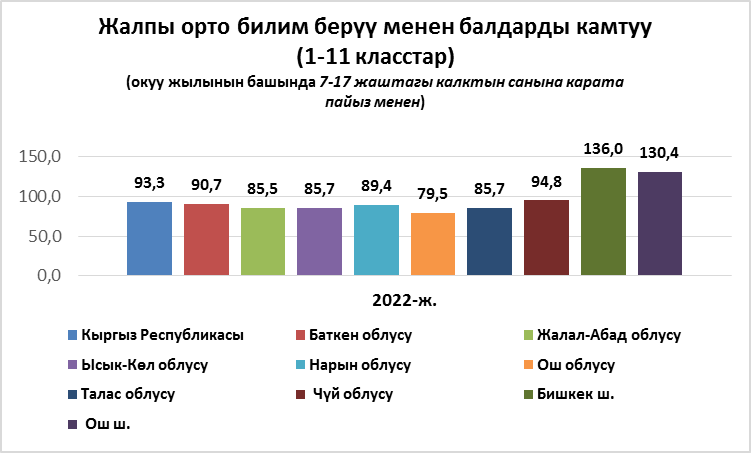 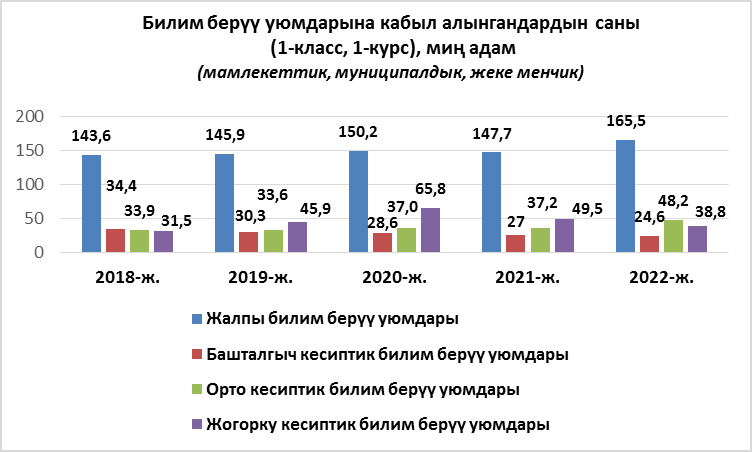 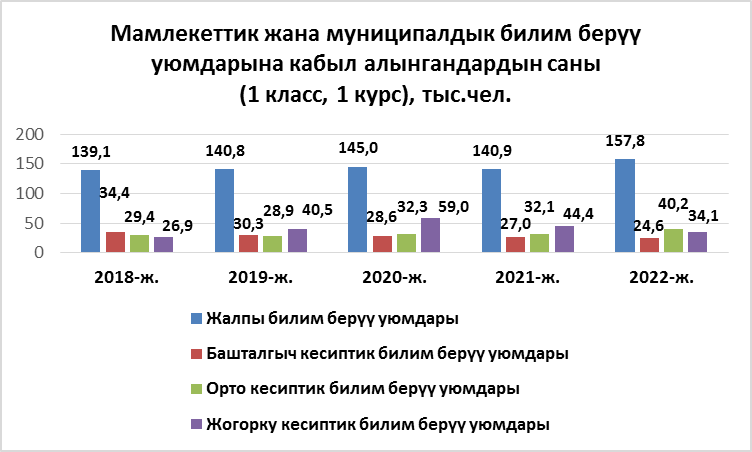 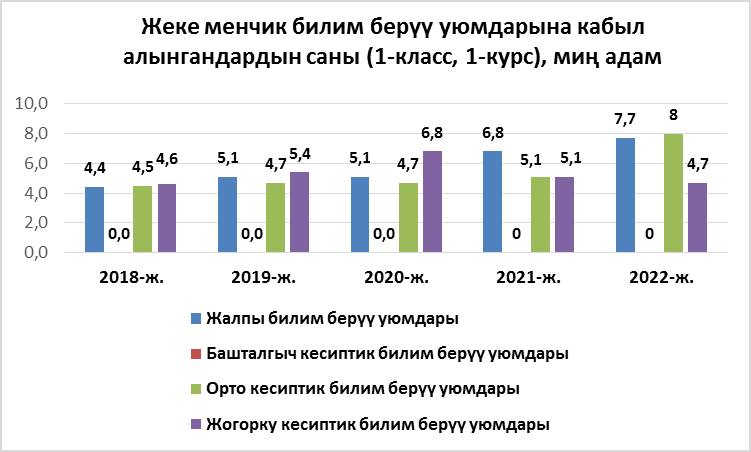 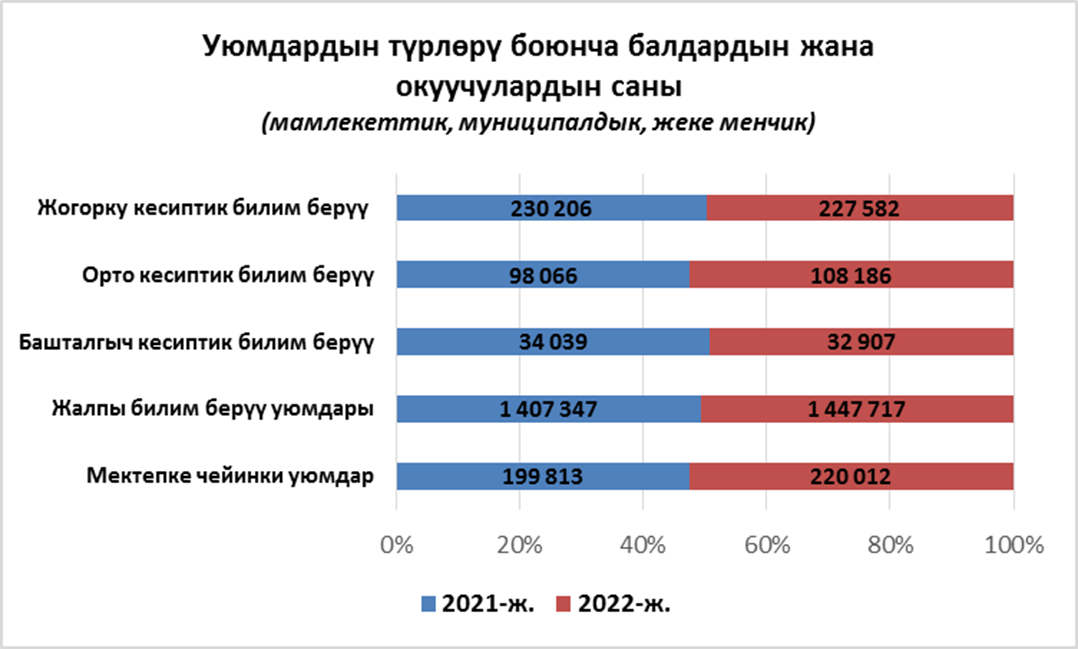 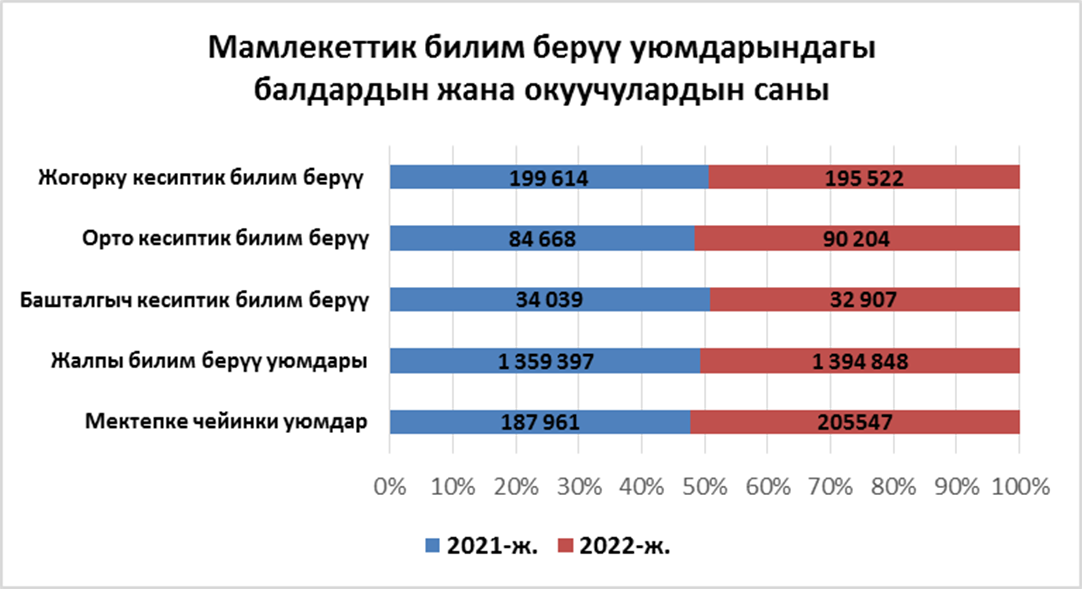 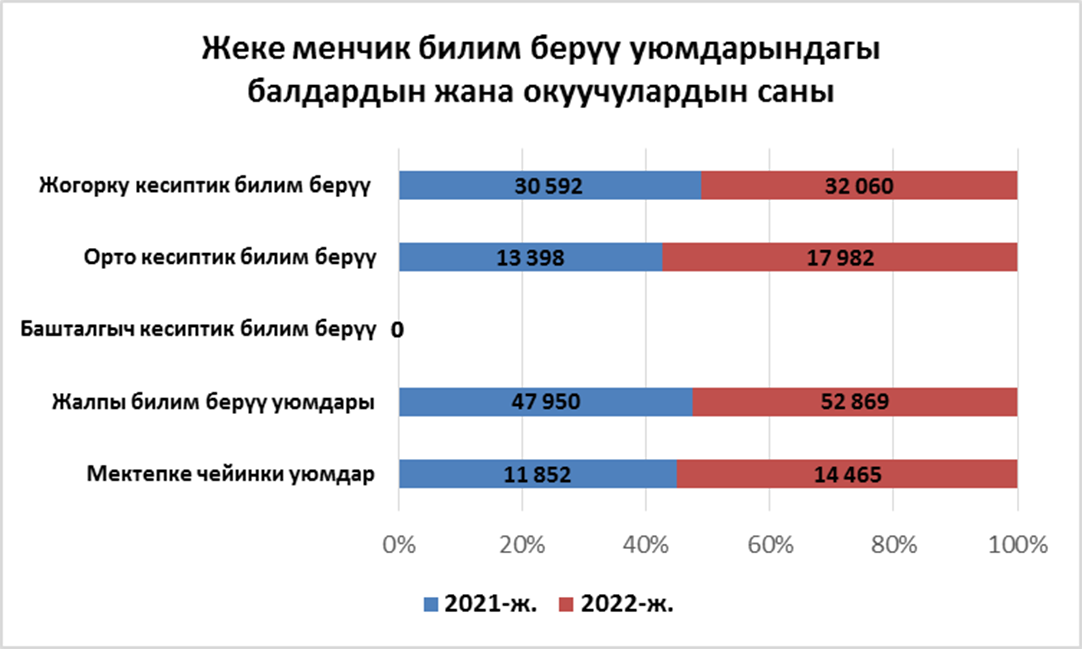 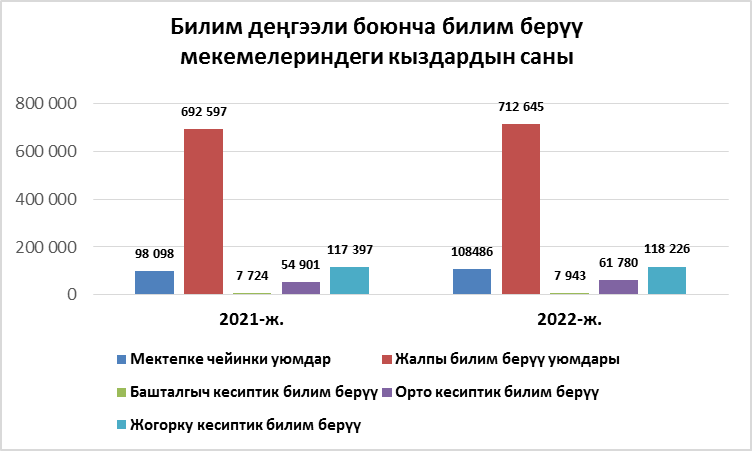 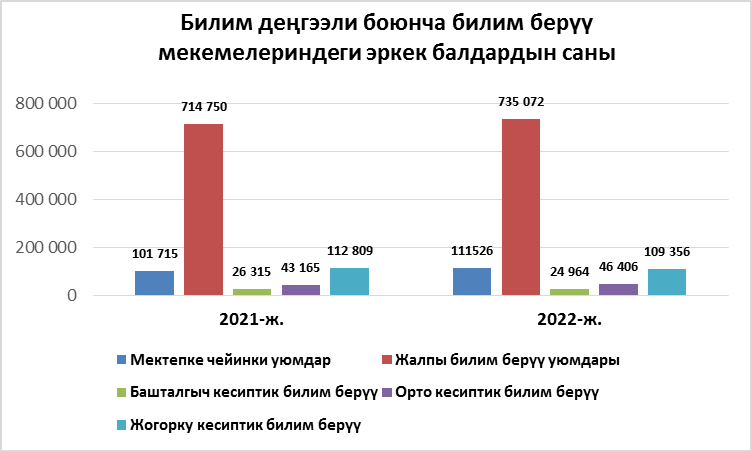 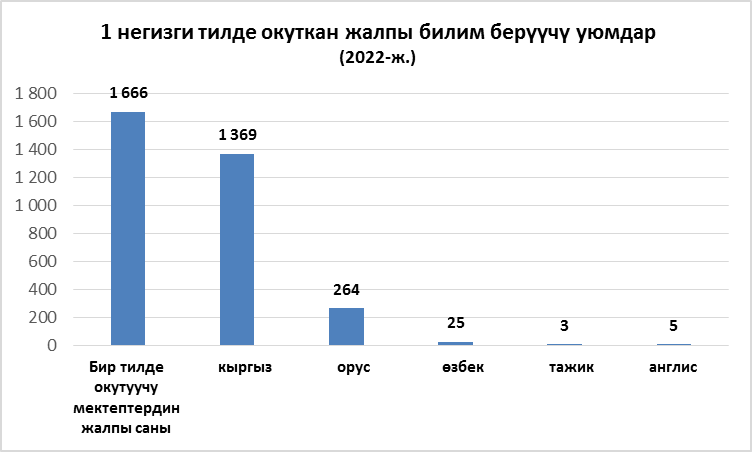 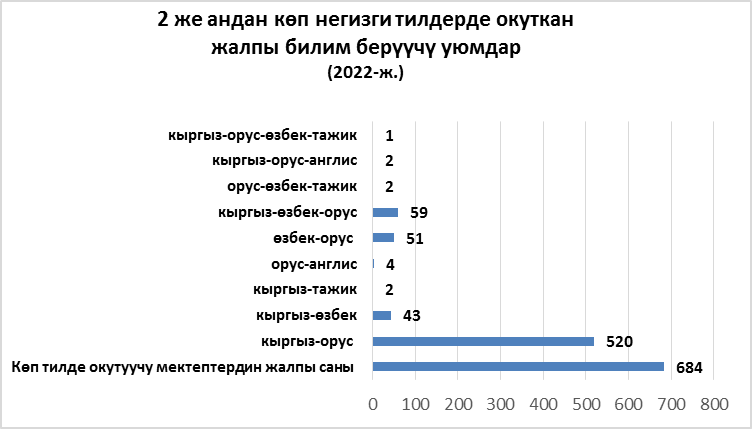 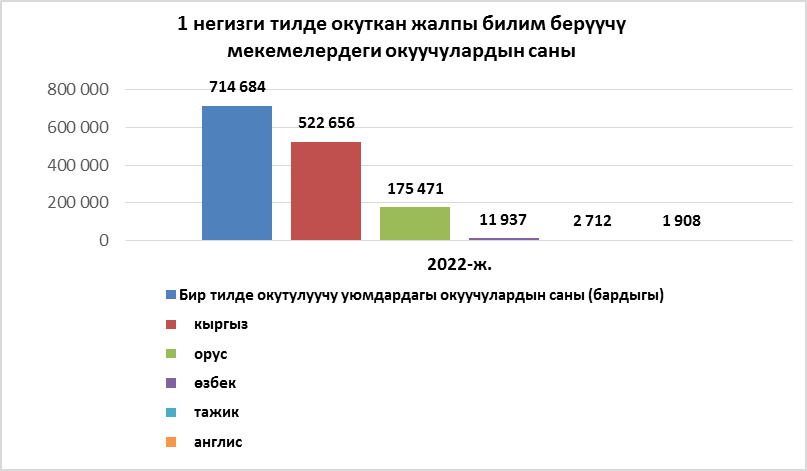 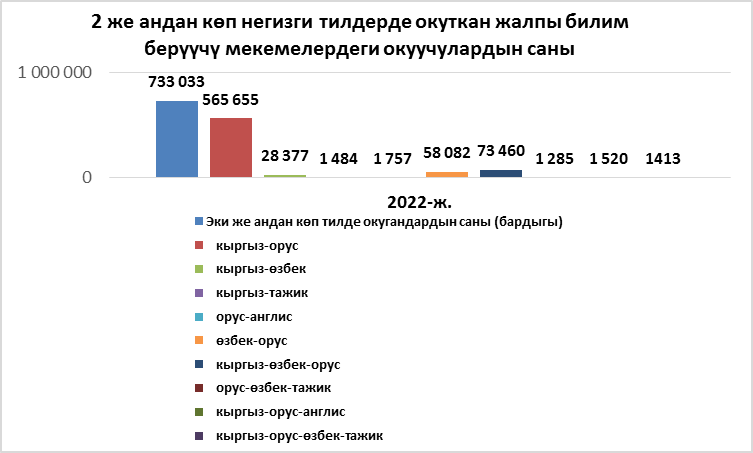 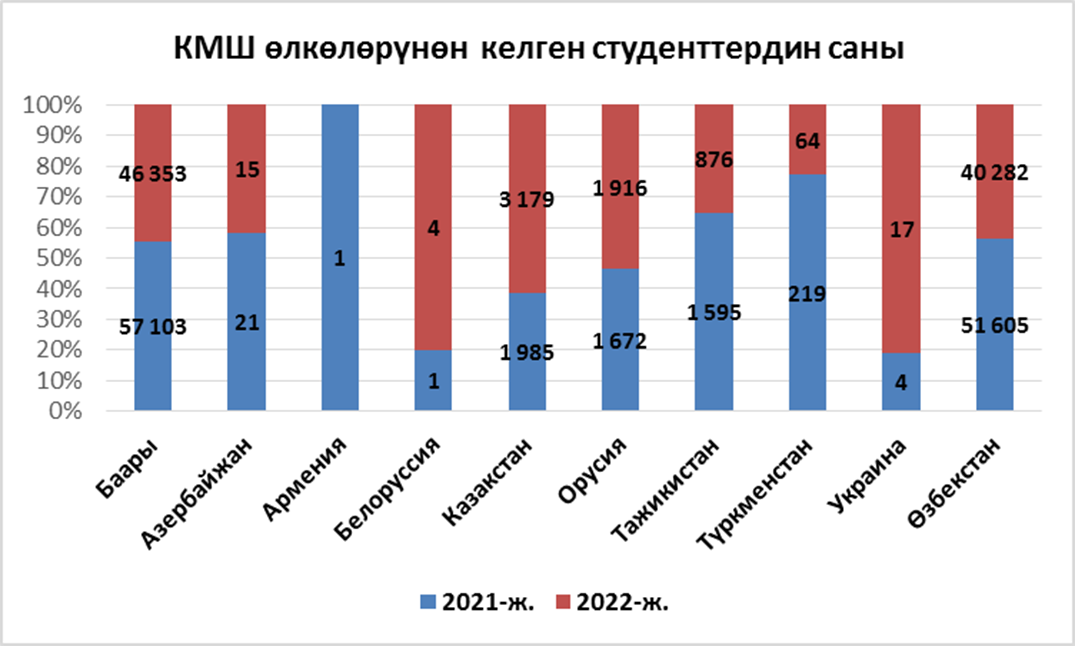 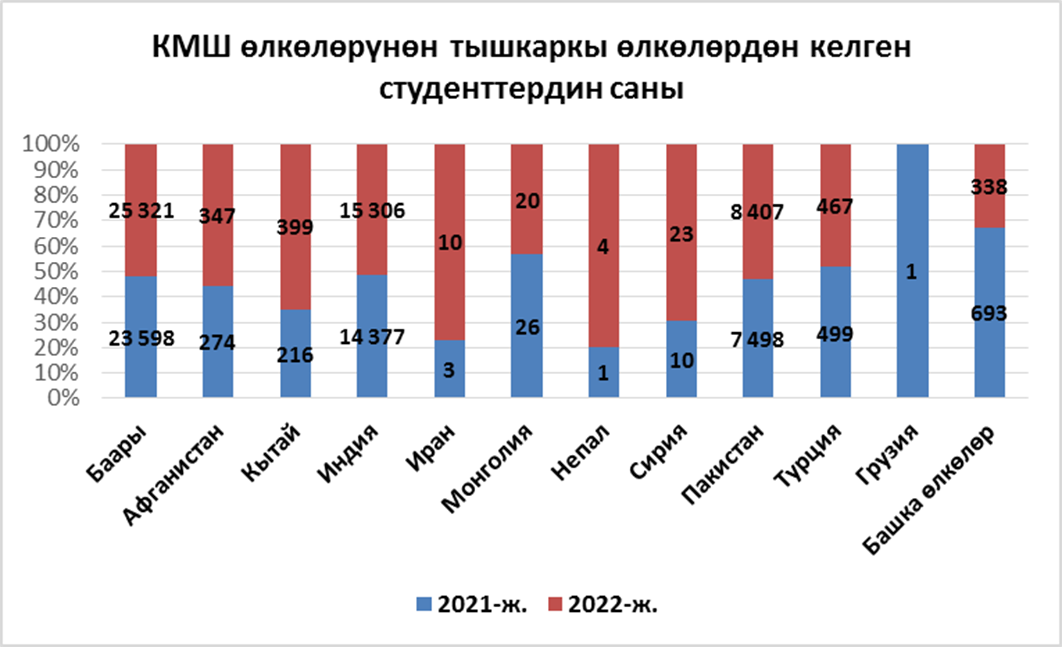 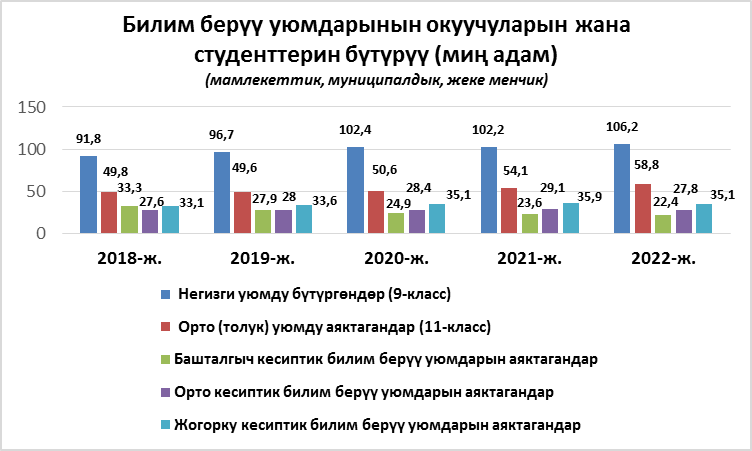 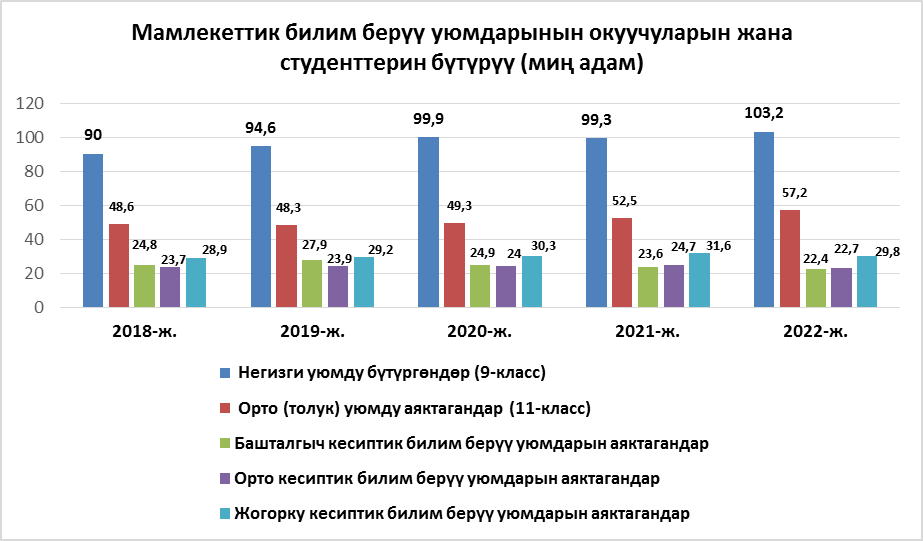 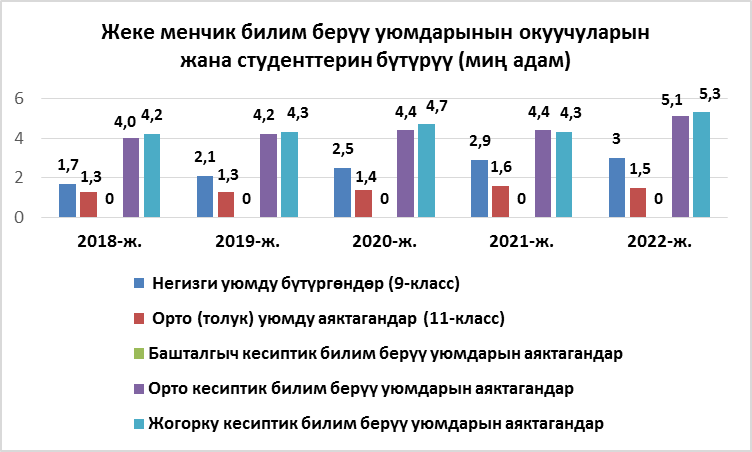 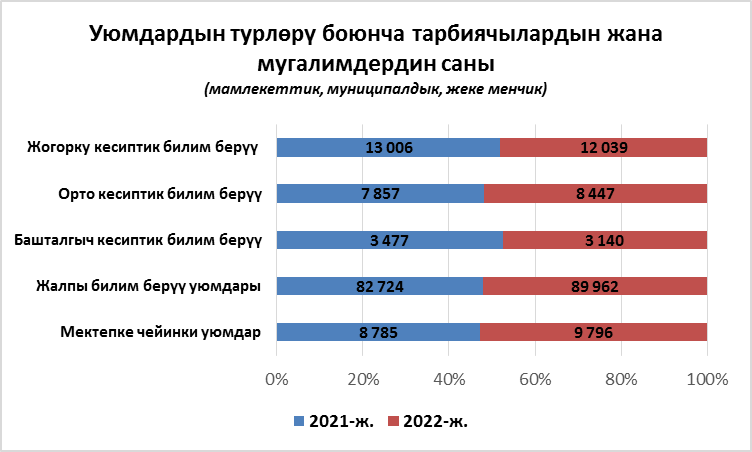 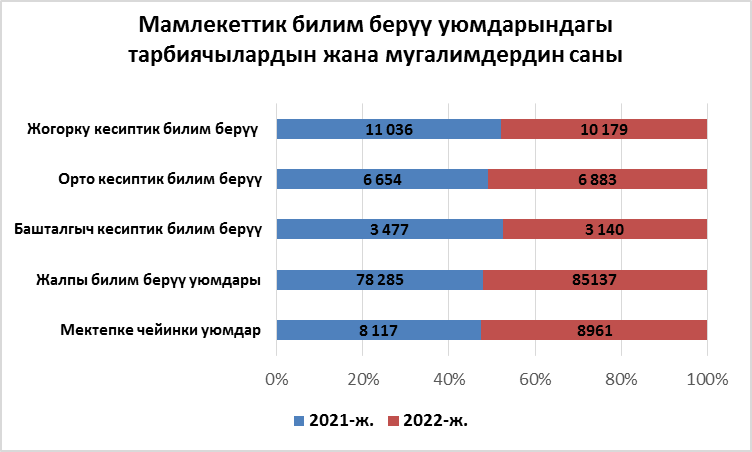 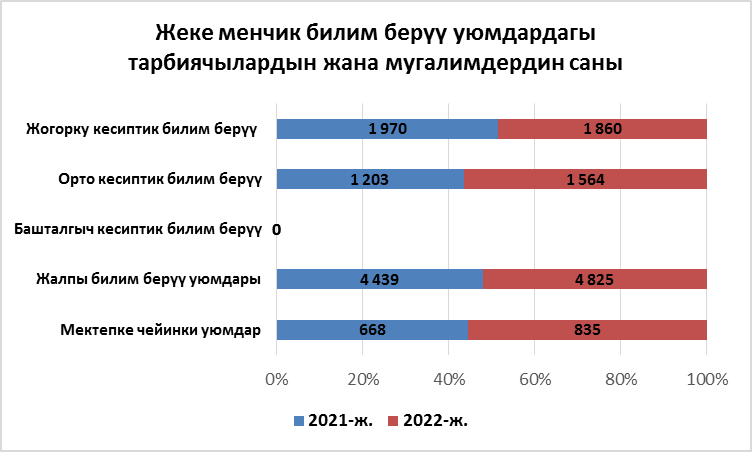 